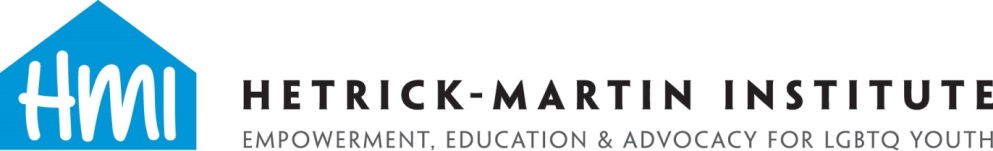 SENIOR Director, YOUTH Services (SDYS)Unit:  		Youth ServicesDepartment:  		Youth ServicesReports to:  		Chief Program Officer (CPO)Classifications:  		Exempt, F.T. (Administrative)Reporting to the Chief Program Officer, this is a key leadership role on the HMI Youth Services Team and Executive Team, responsible for leading the daily operations of HMI’s youth programs and services serving LGBTQ youth. The Senior Director ensures programs and services are delivered in accordance with internal standards and in compliance with donor requirements. The Senior Director partners with the CPO in guiding continuous quality improvement across all programs and community partners, and executing program strategy. In collaboration with the Senior Director of Program Administration, the Senior Director of Youth Services ensures all program directors and managers maintain focus on monitoring program results and spending compared with agency and donor targets. The Senior Director serves in a chief of staff capacity for HMI programs, partnering with Human Resources to implement talent development strategies.Essential Functions: Knowledge, Skills and Abilities Required:Master’s degree in public health, social work, psychology, related human services field OR Bachelor’s degree and 5+ years supervisory experience in an after-school setting.5+ years specific experience with Design Development and Management of After-School Services in not-for-profit setting requiredAt least five years experience with diverse population of adolescents in an urban setting, including knowledge of lesbian, gay, bisexual transgender and questioning youth from various cultures and backgrounds.Ability to exercise independent judgment when appropriate; strong decision-making skillsStrong oral and written communication skills.Experience facilitating group discussions and managing a variety of small and large group dynamics.Excellent verbal and written communication skills, including conflict mediation and public speaking.Knowledge of harm reduction practices, trauma-informed care, and positive youth development models. Computer Skills:  Strong with proficiency in Microsoft Word, Excel, PowerPoint and Outlook.Additional Desirable Qualifications: Experience working within a systems approach, Trauma-Informed Care and Positive Youth Development models in the treatment of adolescents.Strong knowledge of cultural competency issues.Spanish speaking preferred.Working Conditions:Work primarily in 2 Astor Place, NYC, except for Outreach workProgram work schedule: Monday through Friday – 12:00 pm to 8:00 pmOne work day weekly scheduled for 10 am – 6 pm as approved by supervisor% TimeRole Description40%Oversight and ManagementOversight and management of all program tracks including Counseling, Health & Wellness, Homeless Youth Outreach, Academic Enrichment, Job Readiness and Arts & Culture programs, contracts, and staff.Oversight and management of the overall operations of HMI program milieu including supervision of Youth Member Engagement Program track: Member Navigation, Lobby Reception, Community Outreach & Engagement, Peer Orientation Worker (POWers) program, Socialization, Café, Special Event Schedule, Community Meeting, and Youth Advisory Board. Work collaboratively with YSD Management Team to ensure effective, integrated, multidisciplinary approach to providing youth with wrap-around services to meet programmatic and agency goals.Manage the HMI collaboration with the Department of education (DOE)Serve as primary liaison to DOE-HMHS and its affiliates as necessary to ensure an effective collaboration between HMI and DOE. Including but not limited to:Member of HMI/DOE Collaborative Management TeamSupervision of HMI staff working within HMHSCollaborate with YSD directors and managers to implement orientation training and professional development for all new direct service staff in the Youth Services Unit with regard to HMI program P&P, including the training of all new staff to take on duties of AOC.Ensure ongoing implementation of daily YSD staff Circle meetings to ensure effective staff communication, to reflect and center YSD mission and core values, and to contribute to positive team morale.Manage the day-to-day operations of Youth Membership Programs and HMI agency communications to our youth members in general (signage, social media, announcements, calendar, etc.)Monitor all immediate risk-management issues for Youth Services unit related to youth incidents, and adherence to applicable regulations emanating from the Department of Education, NYSED, or Harvey Milk High SchoolReview all youth incident reports and convene appropriate staff (including Clinical Coordinator) to conduct case planning related to youth incidentsEnsure effective communication with NYPD School Safety Division for permits, scheduling and collaborationOversee creation of new departmental policies and procedures as needed30%Program Planning & DesignContribute to agency-wide strategic planning.Assist with assessment, planning and design of all Youth Services departmental functions/programs all tracks.Develop program designs as determined by clinical trends, community needs, and contractual requirements.Link with consultants, researchers and other internal and external supports to create effective programs design to optimize chances of achieving agency mission.Oversee the development and monitoring of program curricula and program content delivery utilizing Positive Youth Development and Trauma-Informed approaches; ensure that curricula for programs aligns to Common Core State Standards where required.Responsible for overseeing the implementation of programmatic outreach including identifying appropriate venues and linkages for outreach throughout NYC.Address programmatic risk management issues and ensure delivery of services is in compliance with applicable DOE and after school provider regulations, regulations impacting the hiring and supervision of youth interns, and other risk management duties for department.30%%Administrative DutiesCollaborate with Senior Director of Program Administration to guide the development and monitoring of all program budgetsResponsible for the oversight and supervision of Youth Services programs during Administrator on Call duties, and with respect to staffing and process of Member Navigation.Lead Youth Services Management Team Meeting (weekly) and monthly YSD unit meeting.Coordinate implementation of HMI Intake and New Member orientation process with the Director of Clinical and Counseling Services. Ensure directors and managers produce timely and accurate contractual reports as necessary to remain in compliance with funders; support Senior Director of Program Administration in working with directors and managers to monitor and meet all program contractual requirements. .Program Monitoring:  support Senior Director of Program Administration to ensure timely internal and external data collection, analysis and reporting for department, and monitor applicable contractual compliance.Grant Management and Budget Stewardship: Support Senior Director of Program Administration in collaborating with Finance for the overall management of grant budgets and budget allocations within Departments/tracks.Program EvaluationAssist in the creation of effective and targeted evaluation tools to evaluate success of program design in achieving program outcomes and overall agency mission.Assist in the assessment of evaluation tools and resulting data to inform program creation, re-design and ongoing oversight.Community CollaborationConsistent collaboration with community agencies and constituencies, identified as essential to achieving identified goals and objectives and overall agency-wide mission.Direct communication with departmental funding sources.As neededOther duties as assigned by supervisor.